Priorities for the WeekWeekly Calendar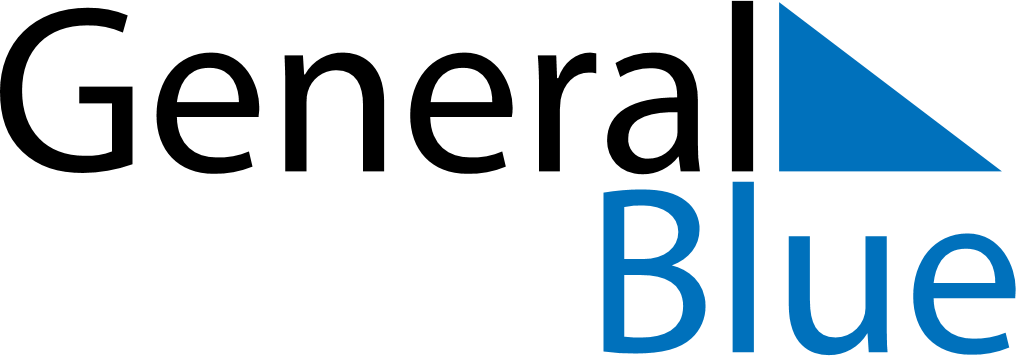 January 9, 2023 - January 15, 2023Weekly CalendarJanuary 9, 2023 - January 15, 2023Weekly CalendarJanuary 9, 2023 - January 15, 2023Weekly CalendarJanuary 9, 2023 - January 15, 2023Weekly CalendarJanuary 9, 2023 - January 15, 2023Weekly CalendarJanuary 9, 2023 - January 15, 2023Weekly CalendarJanuary 9, 2023 - January 15, 2023Weekly CalendarJanuary 9, 2023 - January 15, 2023MONJan 09TUEJan 10WEDJan 11THUJan 12FRIJan 13SATJan 14SUNJan 156 AM7 AM8 AM9 AM10 AM11 AM12 PM1 PM2 PM3 PM4 PM5 PM6 PM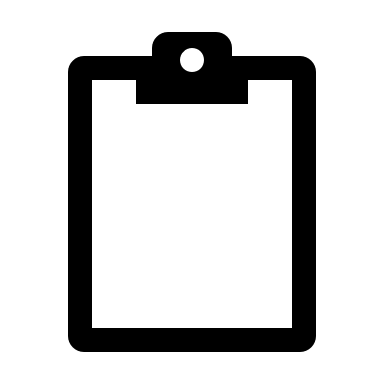 